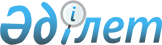 О признании утратившим силу постановления Жылыойского районного акимата от 9 апреля 2015 года № 167 "Об определении перечня должностей специалистов в области социального обеспечения, образования и культуры, являющихся гражданскими служащими и работающих в сельской местности"Постановление акимата Жылыойского района Атырауской области от 5 января 2016 года № 1      В соответствии со статьями 31, 37 Закона Республики Казахстан от 23 января 2001 года "О местном государственном управлении и самоуправлении в Республике Казахстан" и с подпунктом 4) пункта 2 статьи 40 Закона Республики Казахстан от 24 января 1998 года "О нормативных правовых актах" районный акимат ПОСТАНОВЛЯЕТ:

       Признать утратившим силу постановление Жылыойского районного акимата от 9 апреля 2015 года № 167 "Об определении перечня должностей специалистов в области социального обеспечения, образования и культуры, являющихся гражданскими служащими и работающих в сельской местности" (нормативный правовой акт зарегистрирован в реестре государственной регистрации нормативных правовых актов Департамента Юстиции Атырауской области 12 мая 2015 года № 3202, опубликован 28 мая 2015 года в районной газете "Кең Жылой").

      Контроль за исполнением настоящего постановления возложить на Н.Умирбаева - заместителя акима района.


					© 2012. РГП на ПХВ «Институт законодательства и правовой информации Республики Казахстан» Министерства юстиции Республики Казахстан
				
      Аким района

М. Избасов
